Grudziądz, dnia 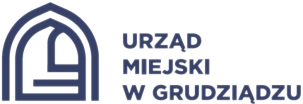 Urząd Miejski w GrudziądzuWydział Transportu OŚWIADCZENIEZARZĄDZAJĄCEGO TRANSPORTEM W PRZEDSIĘBIORSTWIEJa,                                                                       PESEL         imię i nazwisko						 ulica			            	   nr	       kod-pocztowy  miejscowośćNumer certyfikatu kompetencji zawodowej: oświadczam,że zgodnie z art.4 ust.1 rozporządzenia (WE) nr 1071/2009, będę pełnić rolę zarządzającego transportem (w oparciu o umowę o pracę, jeżeli będzie wymagana), w sposób rzeczywisty i ciągły w przedsiębiorstwie. Jednocześnie oświadczam, że w charakterze zarządzającego transportem kieruję operacjami transportowymi tego przedsiębiorstwa, mam rzeczywisty związek 
z przedsiębiorstwem, posiadam miejsce zamieszkania na terenie Wspólnoty w którym jestem:	właścicielem		  współmałżonkiem - zarządzającym	udziałowcem	  	  zarządzającym zgodnie z zasadą reprezentacji KRS	dyrektorem		  pracownikiemuprawnionym do wykonywania zadań zarządzającego transportem w imieniu przedsiębiorcy, na podstawie umowy cywilno–prawnej, w zgodzie z art. 4 ust. 2 lit c rozporządzenia (WE) nr 1071/2009. 	Podstawa prawna: Art. 7a ust.3 pkt 1 ustawy z dnia 6 września 2001 r. o transporcie drogowym „Jestem świadomy(a) odpowiedzialności karnej za złożenie fałszywego oświadczenia”   czytelny podpis/pieczątka